30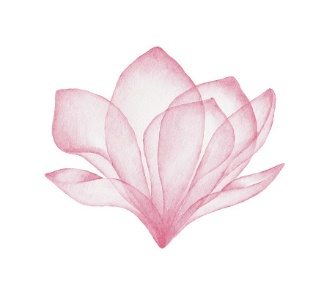 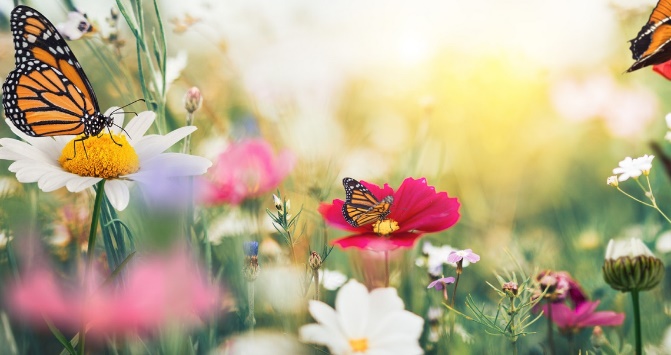 Midgården V 17-18Midgården V 17-18Midgården V 17-18    Måndag 22 April Tisdag 23 AprilOnsdag 24 AprilTorsdag 25 AprilTorsdag 25 AprilFredag 26 AprilFredag 26 April Stängt hela dagen!                                              Ingen aktivitet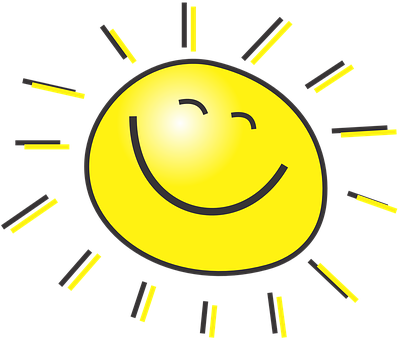   Annika är på Konferens    Annika är på konferens  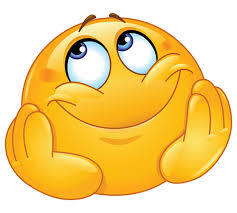     Annika är på konferens  14.00 Senior shopen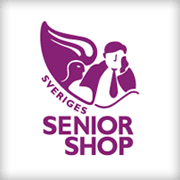 14.00 Senior shopen   Måndag 29 AprilTisdag 30 AprilOnsdag 1 MajTorsdag 2 MajTorsdag 2 MajFredag 3 MajFredag 3 Maj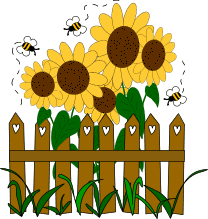  Stängt hela dagen!14.00 Fika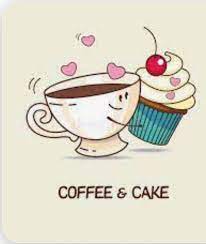  LEDIG14.00 Gymnastik14,30 FIKA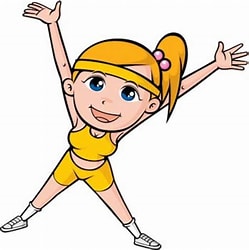 14.00 Gymnastik14,30 FIKA9,30 FRUKOST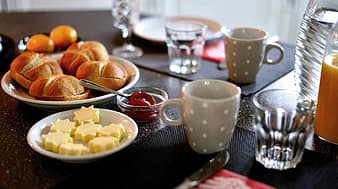 9,30 FRUKOSTVid frågor kontakta Trivselvärd Annika Håkansson 042-33 74 02    annika.hakansson@hoganashem.se                                                              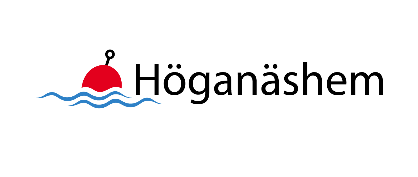 Vid frågor kontakta Trivselvärd Annika Håkansson 042-33 74 02    annika.hakansson@hoganashem.se                                                              Vid frågor kontakta Trivselvärd Annika Håkansson 042-33 74 02    annika.hakansson@hoganashem.se                                                              Vid frågor kontakta Trivselvärd Annika Håkansson 042-33 74 02    annika.hakansson@hoganashem.se                                                              Vid frågor kontakta Trivselvärd Annika Håkansson 042-33 74 02    annika.hakansson@hoganashem.se                                                              Vid frågor kontakta Trivselvärd Annika Håkansson 042-33 74 02    annika.hakansson@hoganashem.se                                                              Vid frågor kontakta Trivselvärd Annika Håkansson 042-33 74 02    annika.hakansson@hoganashem.se                                                              